Drogi Rodzicu!  Poświęcając czas swoim pociechom pamiętaj ,że:Małe dzieci nie potrafią skupić się na jednym problemie przez długi czas, staraj się urozmaicać zadania, zabawy,Prawidłowe trzymanie narzędzia kreślarskiego jest  bardzo ważne,Twój czas poświęcony dziecku jest bezcenny, Stwórz dziecku spokojne i komfortowe środowisko,Czytaj dużo swoim dzieciom, (rozwija się ich wyobraźnia i nawyk sięgania po książki), Baw się z nim - poprzez zabawę dziecko najwięcej się uczy,Pochwal za włożony wysiłek, a nie tylko efekt,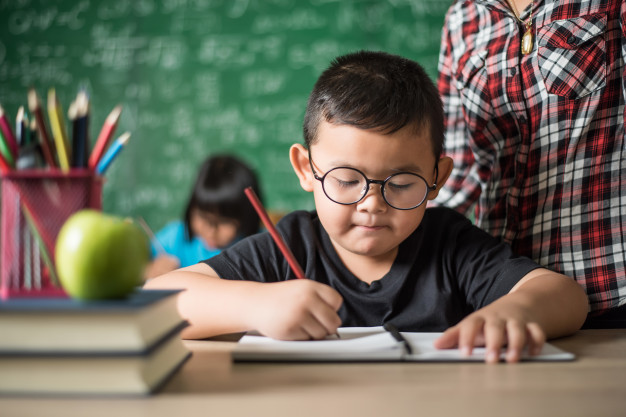 Pracuj systematycznie,Nie ignoruj – pozwól, by dziecko samo zdecydowało, którą ręką chce pracować,Nie zmuszaj – by zawsze chwytało prawą ręką po zabawkę,Cierpliwie ucz samoobsługi, ucz dwu- trzy latka zapinać guziki, myć zęby, czesać,Ucz siedząc naprzeciwko, w bardziej skomplikowanych czynnościach, np. wiązanie sznurowadeł albo szczotkowanie zębów – usiądź naprzeciw, ćwicz sprawność rąk i palców,( szczególnie przy dzieciach leworęcznych).Autor: Monika Charczyńska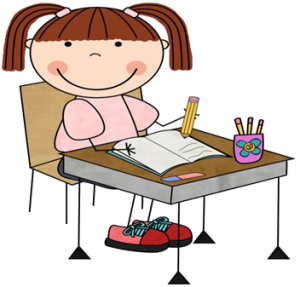 